                  NAJCIEKAWSZE MIEJSCA W AFRYCE   EGIPT	                       ETIOPIA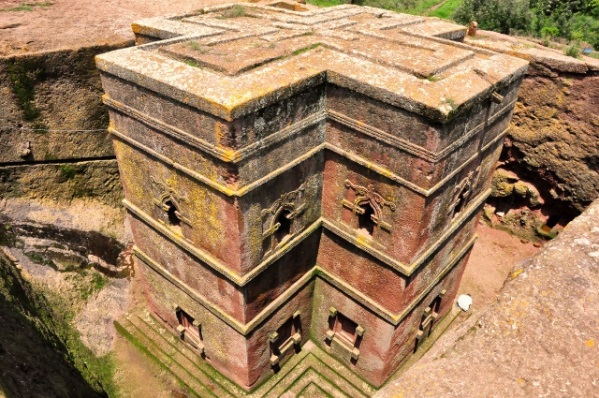 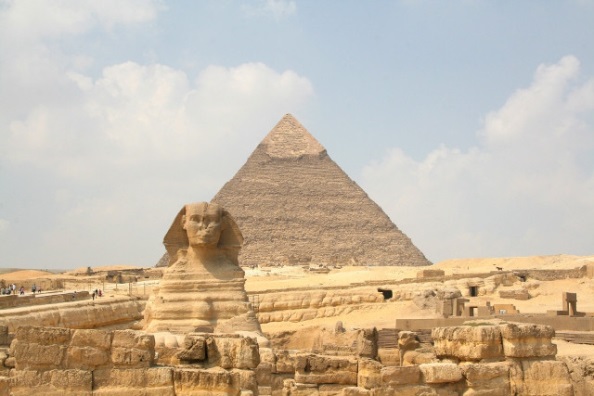       KENIA	                         MALI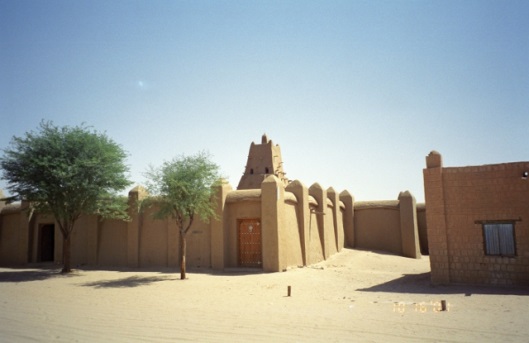 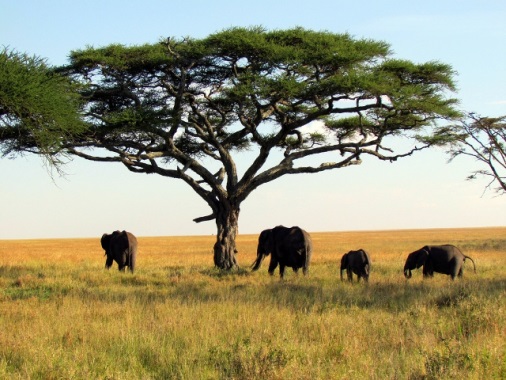 MAROKO	                                        NAMIBIA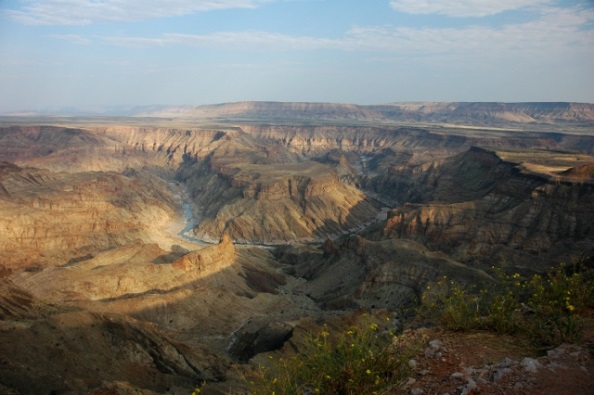 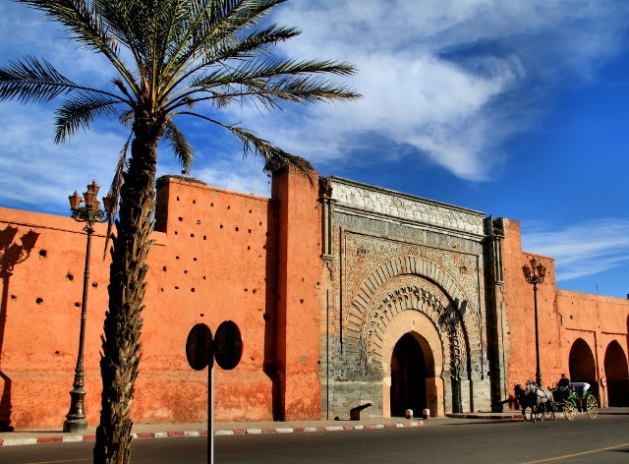 